1  2  3  s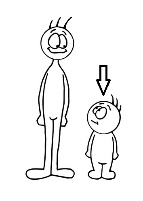 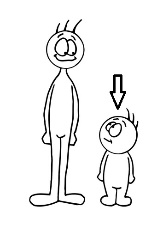 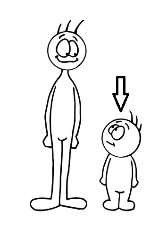 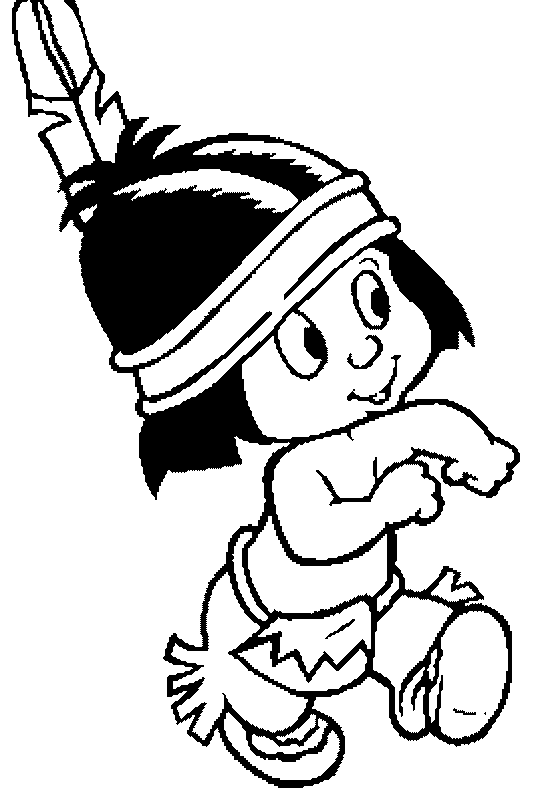 4  5  6  s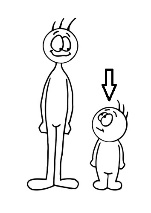 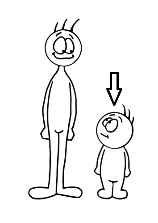 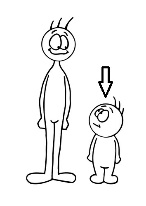 7  8  9  s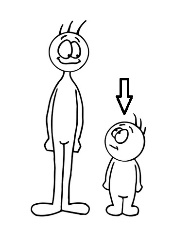 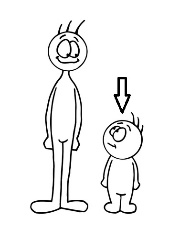 10   s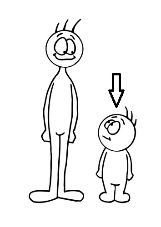 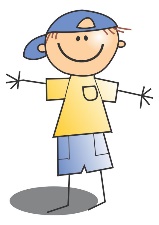 10  9  8  s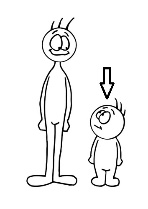 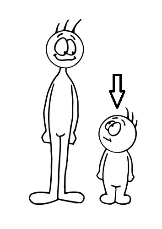 7  6  5  s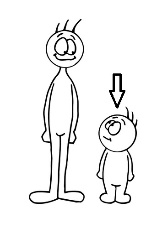 4  3  2  s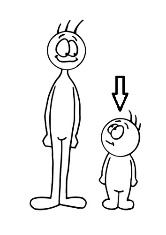 1   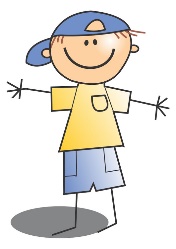 